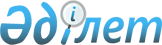 О внесении изменений и дополнений в приказ исполняющего обязанности Министра цифрового развития, инноваций и аэрокосмической промышленности Республики Казахстан от 2 августа 2019 года № 186/НҚ "Об утверждении Положения республиканского государственного учреждения "Комитет геодезии и картографии Министерства цифрового развития, инноваций и аэрокосмической промышленности Республики Казахстан"Приказ Министра цифрового развития, инноваций и аэрокосмической промышленности Республики Казахстан от 29 июня 2021 года № 228/НҚ
      В соответствии с постановлением Правительства Республики Казахстан от 12 июля 2019 года № 501 "О мерах по реализации Указа Президента Республики Казахстан от 17 июня 2019 года № 24 "О мерах по дальнейшему совершенствованию системы государственного управления Республики Казахстан" ПРИКАЗЫВАЮ:
      1. Внести в приказ исполняющего обязанности Министра цифрового развития, инноваций и аэрокосмической промышленности Республики Казахстан от 2 августа 2019 года № 186/НҚ "Об утверждении Положения республиканского государственного учреждения "Комитет геодезии и картографии Министерства цифрового развития, инноваций и аэрокосмической промышленности Республики Казахстан" следующие изменения и дополнения:
      в Положении республиканского государственного учреждения "Комитет геодезии и картографии Министерства цифрового развития, инноваций и аэрокосмической промышленности Республики Казахстан", утвержденном указанным приказом:
      в главе 2:
      в пункте 14:
      подпункт 7) изложить в следующей редакции: 
      "проведение метрологического контроля за геодезическим и картографическим оборудованием, приборами и инструментами в пределах своей компетенции в соответствии с законодательством Республики Казахстан в области технического регулирования, об обеспечении единства измерений";
      Подпункт 11) исключить;
      дополнить подпунктами 13-9), 13-10), 13-11), 13-12) следующего содержания:
      "13-9) организация работ по разработке технических регламентов и национальных стандартов в пределах своей компетенции;
      13-10) разработка, согласование с уполномоченным органом в сфере разрешений и уведомлений нормативных правовых актов об утверждении квалификационных требований и перечня документов, подтверждающих соответствие им;
      13-11) разработка подзаконных нормативных правовых актов, определяющих порядок оказания государственных услуг;
      13-12) разработка проверочных листов, критериев оценки степени риска в соответствии с Предпринимательским кодексом Республики Казахстан;";
      подпункт 14) изложить в следующей редакции:
      "утверждение цен на топографо-геодезические и картографические работы, производимые республиканским государственным предприятием на праве хозяйственного ведения "Национальный центр геодезии и пространственной информации"";
      подпункт 21) изложить в следующей редакции:
      "осуществление надзора за правильным отображением Государственной границы Республики Казахстан и границ административно-территориальных единиц на местности и их отображений на картографических материалах";
      в пункте 15:
      подпункт 5) изложить в следующей редакции:
      "обеспечивает доступность подзаконных актов, определяющие порядок оказания государственных услуг;"
      в пункте 19:
      подпункты 12) и 13) изложить в следующей редакции:
      "12) обеспечивает подготовку бюджетной заявки Комитета, представление бюджетной заявки Руководителю аппарата Министерства, который представляет его Министру для внесения ее на рассмотрение Республиканской бюджетной комиссии, а так же выполнение иных процедур бюджетного процесса;
      13) обеспечивает разработку плана финансирования Комитета и вносит на утверждение Руководителю аппарата Министерства;";
      перечень подведомственных организаций Комитета изложить в следующей редакции:
      "Республиканское государственное предприятие на праве хозяйственного ведения "Национальный центр геодезии и пространственной информации".".
      2. Комитету геодезии и картографии Министерства цифрового развития, инноваций и аэрокосмической промышленности Республики Казахстан в установленном законодательством порядке обеспечить:
      1) в течение десяти календарных дней со дня подписания настоящего приказа направление его копии в электронном виде на казахском и русском языках в Республиканское государственное предприятие на праве хозяйственного ведения "Институт законодательства и правовой информации Республики Казахстан" Министерства юстиции Республики Казахстан для официального опубликования и включения в Эталонный контрольный банк нормативных правовых актов Республики Казахстан;
      2) размещение настоящего приказа на интернет-ресурсе Министерства цифрового развития, инноваций и аэрокосмической промышленности Республики Казахстан;
      3) принятие иных мер, вытекающих из настоящего приказа. 
      3. Контроль за исполнением настоящего приказа возложить на курирующего вице-министра цифрового развития, инноваций и аэрокосмической промышленности Республики Казахстан.
      4. Настоящий приказ вводится в действие со дня его подписания.
					© 2012. РГП на ПХВ «Институт законодательства и правовой информации Республики Казахстан» Министерства юстиции Республики Казахстан
				
      Министр цифрового развития, инноваций
и аэрокосмической промышленности
Республики Казахстан 

Б. Мусин
